               Załącznik nr 2Imię i nazwisko studenta/studentki: .................................................................................................................Wydział TeologicznyRok studiów: Kierunek: Teologiaspecjalność: …………S K I E R O W A N I EZgodnie z zawartym w dniu ……………………………………. porozumieniem o organizacji praktyki zawodowej studentów Uniwersytetu Śląskiego, kieruję: Panią/ Pana: ……………………………………………………………………………………...........................................................................................................do .........................................................................................................................................................................................................................w celu odbycia praktyki zawodowej.Efekty uczenia się wynikające z programu studiów które student musi osiągnąć podczas realizacji praktyki:Wiedza:posiada uporządkowaną i pogłębioną wiedzę o uczestnikach działalności edukacyjnej, wychowawczej, opiekuńczej, kulturalnej, pomocowej, a także katechetycznej oraz o specyfice funkcjonowania dzieci i młodzieży w kontekście prawidłowości i nieprawidłowości rozwojowych (TnMA_08).
Umiejętności:potrafi dokonać obserwacji i interpretacji zjawisk społecznych; analizuje ich powiązania z różnymi obszarami działalności pedagogicznej i katechetycznej (TnMA_U1);potrafi wykorzystywać podstawową wiedzę teoretyczną z zakresu pedagogiki i psychologii w powiązaniu z teologią w celu analizowania i interpretowania problemów edukacyjnych, wychowawczych, katechetycznych, opiekuńczych, kulturalnych i pomocowych, a także motywów i wzorów ludzkich zachowań (TnMA_U2);potrafi posługiwać się podstawowymi ujęciami teoretycznymi w celu analizowania motywów i wzorów ludzkich zachowań, diagnozowania i prognozowania sytuacji oraz analizowania strategii działań praktycznych w odniesieniu do różnych kontekstów działalności pedagogicznokatechetycznej (TnMA_U3);potrafi samodzielnie zdobywać wiedzę i rozwijać swoje profesjonalne umiejętności związane z działalnością pedagogiczno-katechetyczną, korzystając z różnych źródeł (w języku rodzimym i obcym) i nowoczesnych  technologii (TnMA_U4);potrafi ocenić przydatność typowych metod, procedur i dobrych praktyk do realizacji zadań związanych z różnymi sferami działalności pedagogiczno-katechetycznej z wykorzystaniem nowoczesnych strategii edukacyjnych (TnMA_U7);potrafi pracować w zespole; umie wyznaczać oraz przyjmować wspólne cele działania; potrafi przyjąć rolę lidera w zespole (TnMA_U9);potrafi zaprojektować plan własnego rozwoju zawodowego, jak również dokonać analizy własnych działań pedagogiczno-katechetycznych i wskazać ewentualne obszary wymagające modyfikacji w przyszłym działaniu (TnMA_U10).Kompetencje społeczne:ma przekonanie o sensie, wartości i potrzebie podejmowania działań pedagogicznokatechetycznych w środowisku społecznym i eklezjalnym; jest gotowy do podejmowania wyzwań zawodowych; wykazuje aktywność, podejmuje trud i odznacza się wytrwałością w realizacji indywidualnych i zespołowych działań w zakresie katechezy szkolnej i pozaszkolnej; angażuje się we współpracę (TnMA_K1);dostrzega i formułuje problemy teologiczno-moralne i dylematy etyczne związane z ludzką aktywnością, poszukuje optymalnych rozwiązań z punktu widzenia światopoglądu chrześcijańskiego; postępuje zgodnie z zasadami moralności chrześcijańskiej; wykazuje cechy refleksyjnego praktyka (TnMA_K2);ma świadomość konieczności prowadzenia zindywidualizowanego działania pedagogicznokatechetycznego w odniesieniu do uczniów o specjalnych potrzebach edukacyjno-formacyjnych (TnMA_K3);jest świadomy etycznego wymiaru diagnozowania i oceniania uczniów (TnMA_K4);utożsamia się z wartościami, celami i zadaniami realizowanymi w praktyce pedagogicznokatechetycznej; odznacza się rozwagą, dojrzałością i zaangażowaniem w projektowanie, planowanie i realizowanie działań pedagogiczno-katechetycznych (TnMA_K7).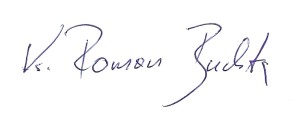 ……………….…………………………………………Podpis Opiekuna praktyki lub Prodziekana ds. Kształcenia i  Studentów 